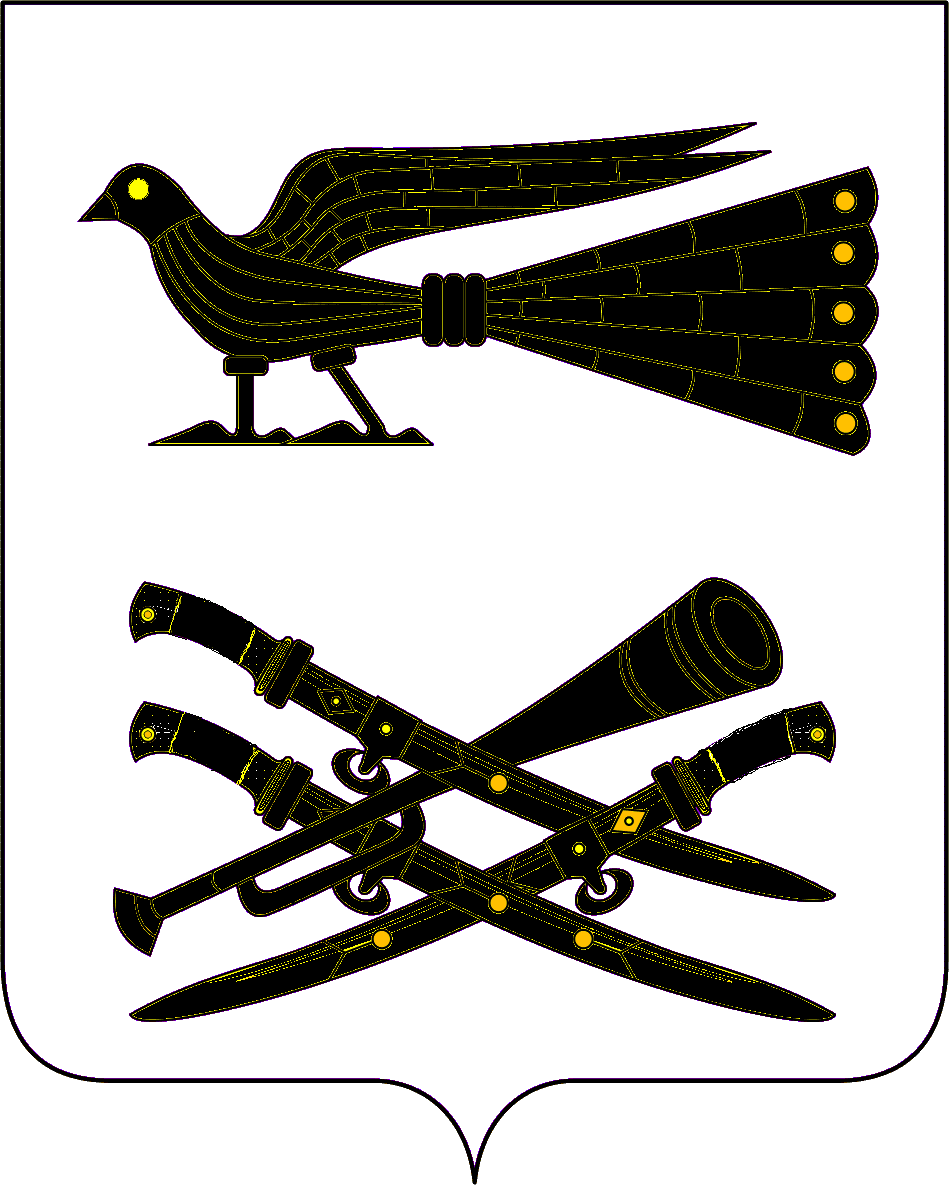 АДМИНИСТРАЦИЯ  ПРОЛЕТАРСКОГО СЕЛЬСКОГО ПОСЕЛЕНИЯКОРЕНОВСКОГО РАЙОНАРАСПОРЯЖЕНИЕот12.03.2015                                                                                                                        № 18 -рх. Бабиче-КореновскийО проведении Всекубанского двухмесячника и субботника по благоустройству и наведению санитарного порядка на территории Пролетарского сельского поселения Кореновского районаВ целях обеспечения должного санитарного порядка, выполнения неотложных работ по благоустройству территории Пролетарского сельского поселения и создания санитарно-эпидемиологической обстановки  в Пролетарском  сельском  поселении Кореновского района в весенне - летний период:             1.Провести на территории Пролетарского сельского поселения Кореновского района  в период с 12 марта по 30 апреля  2015 года Всекубанский двухмесячник по благоустройству и наведению санитарного порядка, 21 марта и 4 апреля 2015 года – субботники.            2.Образовать комиссию для обеспечения подготовки, организации и проведения месячника по благоустройству и наведению санитарного порядка на территории поселения и утвердить её состав (приложение №1).           3.Комиссии разработать и утвердить план мероприятий по проведению месячника по благоустройству и наведению санитарного порядка на территории поселения, назначить ответственных по их выполнению.          4.Обеспечить ликвидацию стихийных свалок твёрдых бытовых отходов (ТБО) на территориях хуторов  Бабиче-Кореновского,  Пролетарского, а также вдоль дорог и в лесополосах.         5.Провести работы по ремонту дорог, тротуаров, детских и спортивных площадок, площадок для сбора бытовых отходов и других объектов внешнего благоустройства.         6.Провести работы по снижению численности безнадзорных животных.        7.Информацию о ходе месячника доводить до населения через руководителей Советов территориального общественного самоуправления.        8.Специалисту 1 категории общего отдела Оденко М.В. еженедельно  (по четвергам до 12-00) представлять с нарастающим итогом сведения о ходе проведения мероприятий, а 21 марта и 4 пареля текущего года – информацию о ходе проведения субботника, в отдел строительства  жилищно-коммунального хозяйства, транспорта и связи по адресу:  г. Кореновск, ул. Красная,106, 3 этаж, кааб.№14 и по адресу электронной почты:stroy72@inbox.ru, на бумажном носителе и в электронном виде. (приложение №2).29.Общему отделу администрации Пролетарского сельского поселения Кореновского района (Гвоздева) обнародовать настоящее  распоряжение в установленных местах и разместить его на официальном сайте органов местного самоуправления Пролетарского сельского поселения Кореновского района в сети Интернет.           10. Контроль за выполнением настоящего распоряжения оставляю за собой.          11. Распоряжение вступает в силу со дня его подписания.Глава  Пролетарского сельского поселения Кореновского района                                                                               О.В.Руга                                                                                         ПРИЛОЖЕНИЕ №1                                                                                           УТВЕРЖДЁН                                                                           распоряжением администрации                                                                        Пролетарского сельского поселения                                                                     Кореновского района                                                                                      от 12.03.2015  № 18 -рСОСТАВкомиссии для обеспечения подготовки, организации и проведения месячника по благоустройству и наведению санитарного порядка на территории поселенияЧлены комиссии:Специалист 1 категорииобщего отдела администрацииПролетарского сельского поселенияКореновского района                                                                          М.В.Оденко                                                                                      ПРИЛОЖЕНИЕ №2                                                                                           УТВЕРЖДЁН                                                                           распоряжением администрации                                                                        Пролетарского сельского поселения                                                                     Кореновского района                                                                                          от 12.03.2015  № 18 -рСВЕДЕНИЯпо Пролетарскому сельскому поселения Кореновского района о выполненных работах в ходе проведения районного месячника по наведению санитарного порядка и благоустройству территорий населенных мест за период  с         по           года.Специалист 1 категорииобщего отдела администрацииПролетарского сельского поселенияКореновского района                                                                          М.В.ОденкоРугаОлег Викторович-глава Пролетарского сельского поселения Кореновского района, председатель комиссии;ОденкоМарина Васильевна- специалист 1 категории общего отдела администрации Пролетарского сельского поселения Кореновского района, секретарь комиссии;Бервино Олег Андреевич- главный инженер общества ограниченной ответственности агрофирмы «Лада», депутат Совета поселения (по согласованию);ВоронинНиколай Анатольевич КургенянАрсен СаркисовичМасенкоОльга Павловна-председатель Совета территориального общественного самоуправления № 2(по согласованию);НабокаГалина ЮльевнаПонякин Алексей ЮрьевичСоколикова Юлия Владимировнапредседатель Совета территориального2 общественного самоуправления № 1(по согласованию);- директор муниципального унитарного предприятия «Жилищно-коммунальное хозяйство» Пролетарского сельского поселения (по согласованию);-участковый уполномоченный полиции отдела внутренних дел по Кореновскому району (по согласованию);№п/пНаименование работ, план - заданиеНаименование работ, план - заданиеЕд. измОбъем выполненных работОбъем выполненных работПримечание12234451Посажено деревьевПосажено деревьевшт.2Посажено кустарниковПосажено кустарниковшт.3Засеяно газоновЗасеяно газоновкв.м.4Посажено цветовПосажено цветовкв.м.5Очищено от мусора территорий площадей, парков, скверов, кладбищОчищено от мусора территорий площадей, парков, скверов, кладбищкв.м.6Приведено в надлежащее санитарное состояние улицПриведено в надлежащее санитарное состояние улицкм.77Приведено в порядок и отремонтировано придомовых мусорных площадокед.ед.88Отремонтировано дорогкм.км.99Отремонтировано тротуаровм2м21010Установлено урн для сбора мусора в местах общего пользованияшт.шт.1111Отремонтировано (заменено) водопроводных системкм/кмкм/км12 12 Приведено в порядок искусственных и естественных водоотводных системкм.км.1313Ликвидировано несанкционированных свалокшт.шт.1414  Отремонтировано фасадов зданийед.ед.1515Приведено в порядок кладбищед.ед.1616 Отремонтировано и окрашено ограждений индивидуальных домовладенийед.ед.1717Отремонтировано  (построено) детских, спортивных площадок на придомовых территорияхед.ед.1818Приняли участиетыс. челтыс. чел